Fall 2019 Book GroupsBook List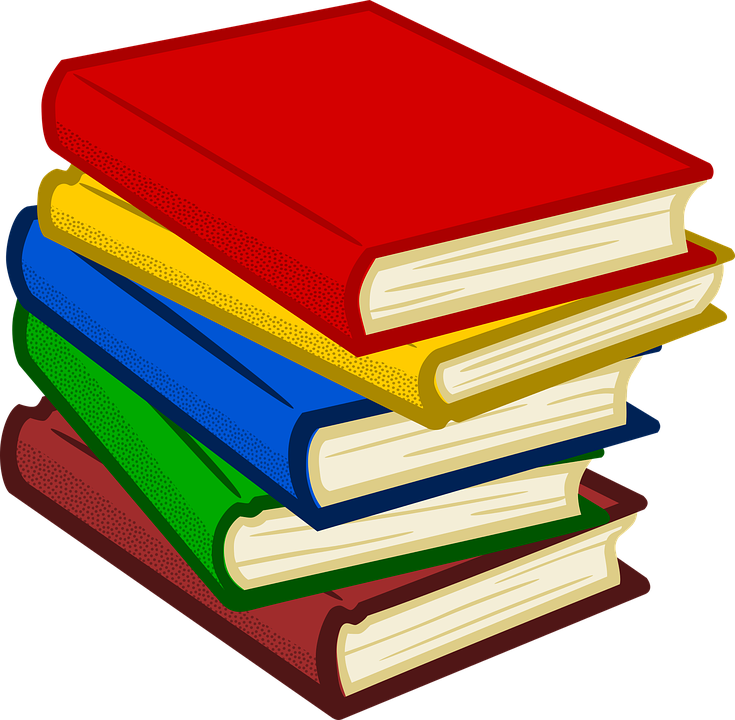 A Hope More Powerful Than the Sea  by Melissa Fleming, Non-Fiction/MemoirAmerican Prometheus by Kai Bird, BiographyCoders by Clive Thompson, Non-Fiction/TechnologyHow Humans Learn by Joshua R. Eyler,  Non-Fiction/EducationalIn Cold Blood by Truman Capote, Non-Fiction Novel/True CrimeIncognito by David Eagleman, Non-Fiction/PsychologyIsland of the Lost by Joan Druett, Non-Fiction/HistoryLittle Women by Louisa May Alcott, Classic FictionLoonshots by Safi Bahcall, Non-Fiction/BusinessMidnight in Chernobyl by Adam Higginbotham, Non-Fiction/HistoryMultipliers by Liz Wiseman, Non-Fiction/LeadershipOn Looking by Alexandra Horowitz, Non-Fiction/PsychologyRadical Condor by Kim Scott, Non-Fiction/BusinessThe Overstory By Richard Powers/FictionThe Worst Hard Time by Timothy Egan, Non-Fiction/HistoryWhat the Wind Knows by Amy Harmon, Historical FictionWhere the Crawdads Sing by Delia Owens, Non-Fiction/Historical FictionWhere the Forest Meets the Stars by Glendy Vanderah/Fiction